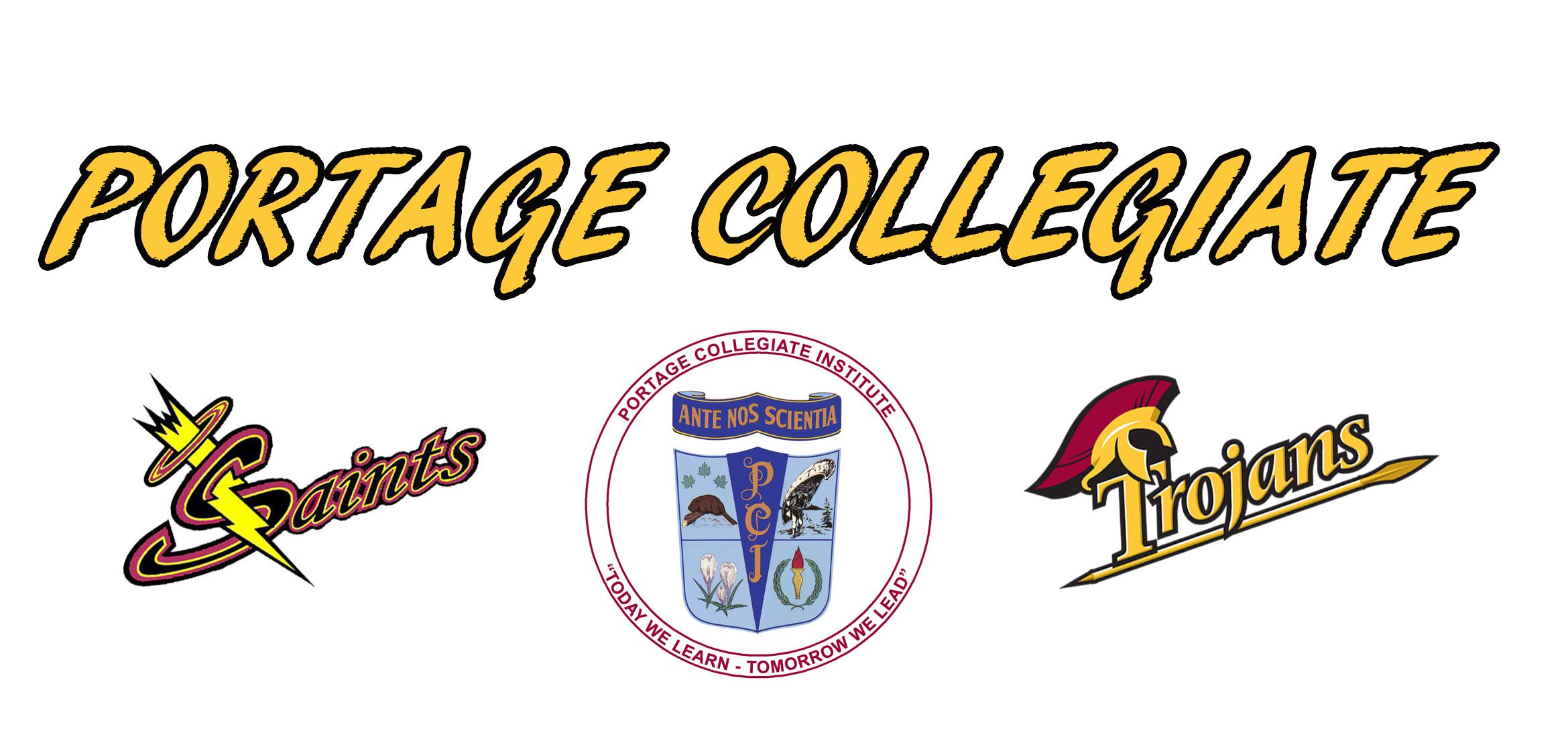 Hello Coaches,Welcome to PCI’s JV invitational Tournament. Entry fee is $275 and can be made payable to Portage Collegiate Institute.Please see the draw down below. Teams are guaranteed 4 games each. Winner will be decided based on points at the end, as we only have 5 teams in our draw. All games will be played in the East gym, which is the main gym located in the large black building. Please be prepared to begin early if games run ahead of schedule. First team listed will wear light jerseys. 6 minute half times.Hope you all have a great tournament!Team 1 – Portage Team 2 – NeepawaTeam 3 – Vincent Massey BrandonTeam 4 – NPCTeam 5 – DauphinFriday                                                                       Saturday1:00 pm – 1 v 2                                                       9:00 am – 1 v 42:45 pm – 3 v 4                                                       10:45 – 2 v 54:30 pm – 5 v 1                                                       12:15 – 3 v 16:15 pm – 2 v 4                                                       2:00 – 4 v 58:00 pm – 3 v 5                                                       3:45 – 2 v 3